Instructions:Listen to the sound file 3 times and try your best to answer these questions: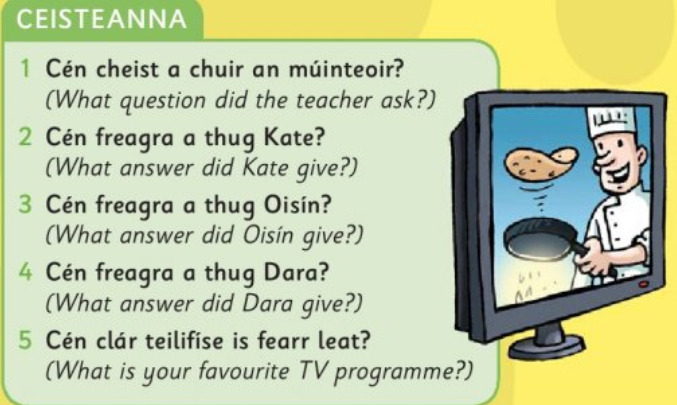 Some helpful vocabulary: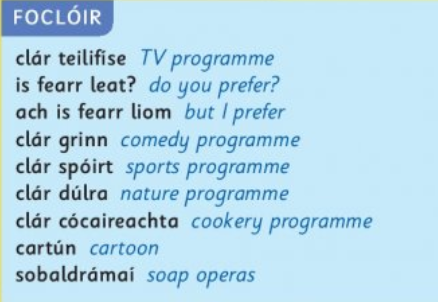 Story: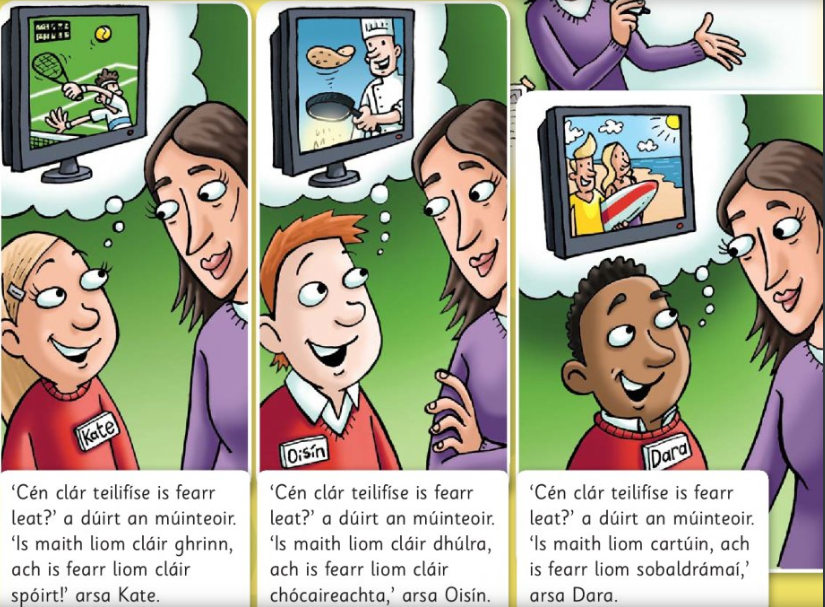 Answers:An céist a chuir an múinteoir ná  Cén clár teilifise is fear leat?Is maith liom cláir ghrinn ach is fearr liom cláir spóirt.Is maith liom cláir dhúlra ach is fearr liom cláir chóciareachta.Is maith liom cartúin ach is fearr liom sobaldrámaí.(Personal answers) Is maith liom ... ach is fear liom ...